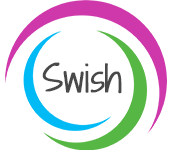 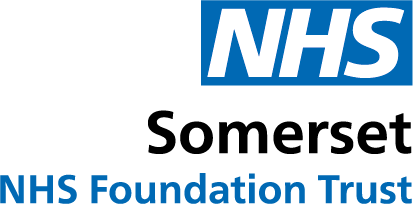 Referral Letter into SWISH Complex LARC clinicPlease make sure you complete all sections. Please e-mail your referral form to Swish@somersetft.nhs.ukPlease indicate your reason for referral:Complex IUC insertion or removal         - Please complete sections A and CComplex subdermal implant removal                - Please complete sections B and CSection A: Complex IUC ProcedurePlease note for all absent threads an ultrasound scan report within the last 6 months to confirm that IUC is still in situ MUST be included in the referral.Complex IUC procedure – insertion or removal, IUC type/expiry, comorbidities e.g. cardiac history, Hypertension and epilepsy or seizures. Section B: Sub-dermal Implant RemovalSection C:1. Current contraception or bridging method2. Other relevant information: Please complete below.Patient DetailsReferrers DetailsName:Name:Date of birth:Practice:Address:Practice Address:Postcode:Postcode:Mobile number:Contact number:Home number:NHS number:Email: